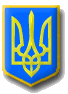 ЛИТОВЕЗЬКА    СІЛЬСЬКА РАДАВОЛИНСЬКА ОБЛАСТЬ, ІВАНИЧІВСЬКИЙ     РАЙОН                                            Сьомого скликанняР І Ш Е Н Н ЯВід  10 квітня 2019 року                 с.Литовеж                                     №24/ Про виконання Програми соціально-економічногота культурного розвитку Литовезької сільської радиза 2018 рік       Заслухавши та обговоривши звіт «Про виконання Програми соціально-економічного та культурного розвитку Литовезької сільської ради на 2017-2020 роки», відповідно до п.22. ст.26 Закону України «Про місцеве самоврядування в Україні», керуючись рекомендаціями постійної депутатської комісії з питань бюджету, фінансів та планування соціально-економічного розвитку, Литовезька сільська радаВИРІШИЛА:Звіт головного спеціаліста відділу земельних відносин, комунальної власності, містобудування, архітектури, соціально-економічного розвитку та інвестицій В.В.Сливки  «Про виконання Програми соціально-економічного та культурного розвитку Литовезької сільської ради за 2018 рік»  взяти до відома (додається).Інформацію про виконання Програми соціально-економічного та культурного розвитку Литовезької сільської ради за 2018 рік опублікувати на офіційному сайті Литовезької сільської ради.Контроль за виконанням даного рішення покласти на постійну комісію ради з питань бюджету, фінансів та планування соціально-економічного розвитку.Сільський голова                                                                                          І.Іванчук